This work is simply a menu from you to choose work from. There is no pressure to complete this work. It is simply to provide ideas for you if you have time.Find what works best for your family in the current situation. A small amount of quality positive learning is more beneficial than a long period of frustration. Exercise and play are equally important for your child’s development so try to include these on a daily basis.We have focused on English and Maths as we feel it will be best to focus on these two key areas.Carry on with your assigned homework if possible.MathsHave a go at these mental Maths questions. What is your score out of ten?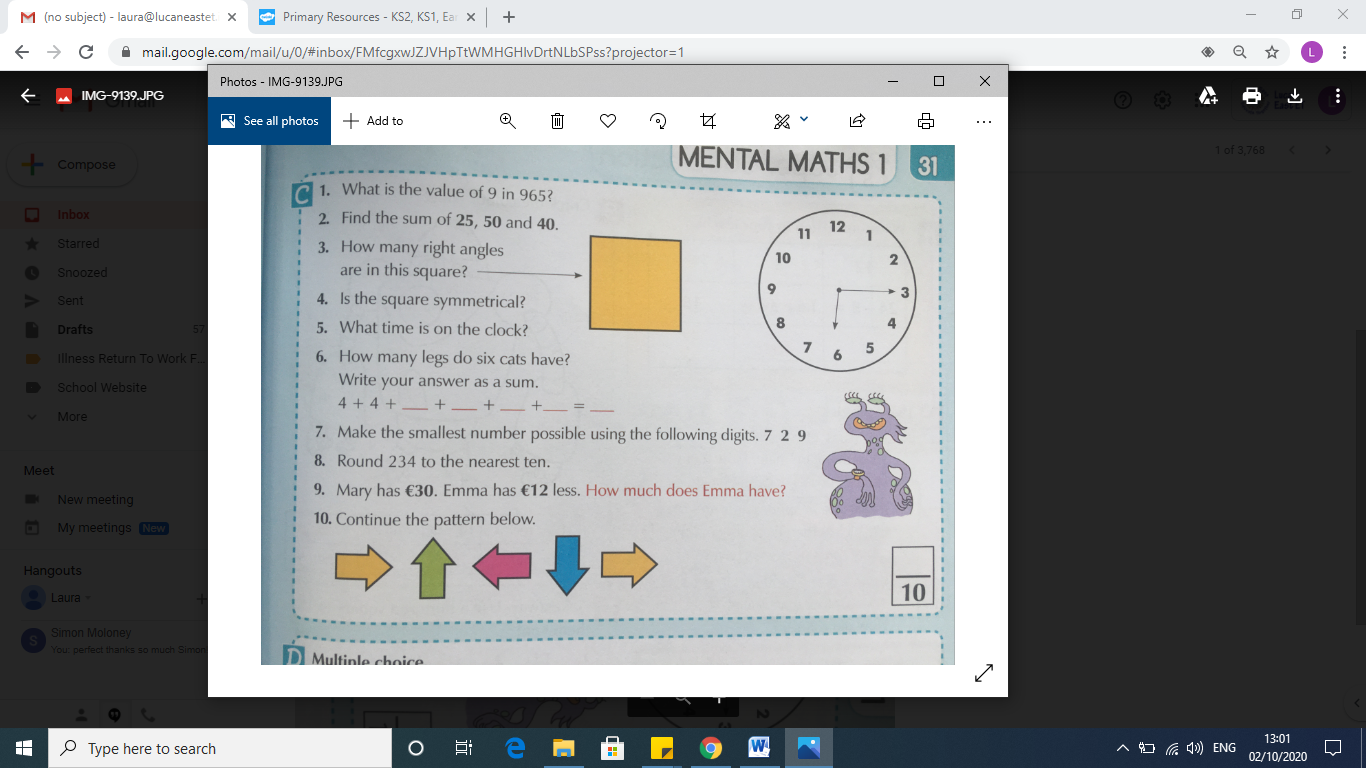 This week our focus is repeated addition and we will be practicing skip counting in 3’s and 5’s. Have a go at these: https://www.mathsisfun.com/numbers/fill-missing.php?g=3s36&name=Skip%20Counting%20by%203s%20to%2036 https://www.mathsisfun.com/numbers/fill-missing.php?g=5s50&name=Skip%20Counting%20by%205s%20to%2050 https://www.abcya.com/games/number_bubble_skip_counting WritingHave a go at completing this activity about contractions. Remember: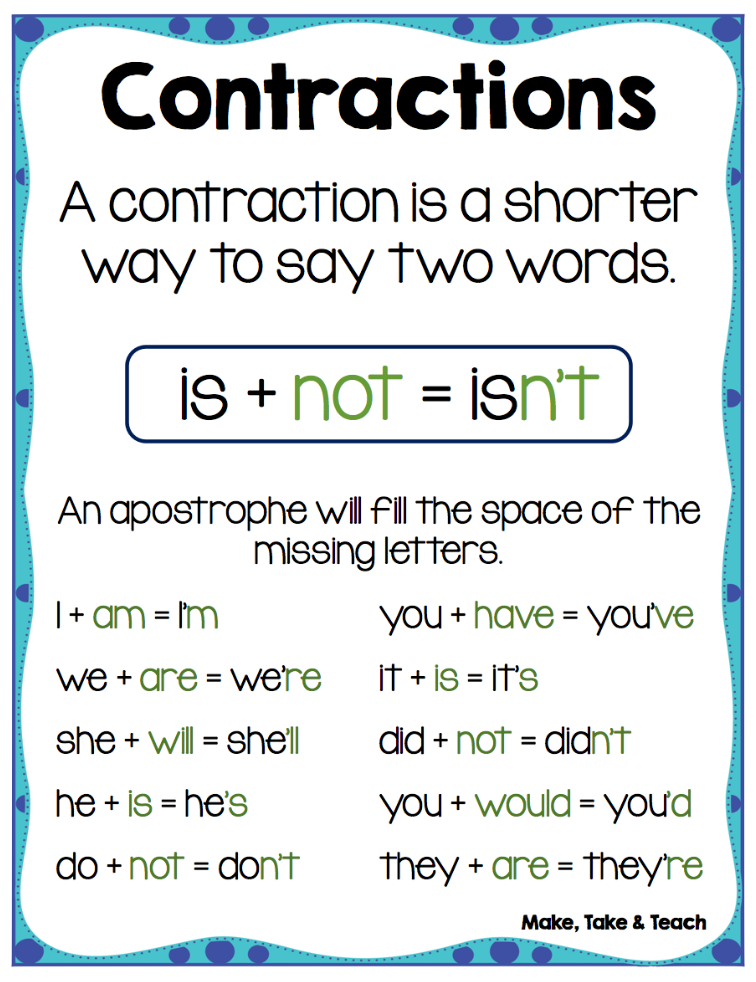 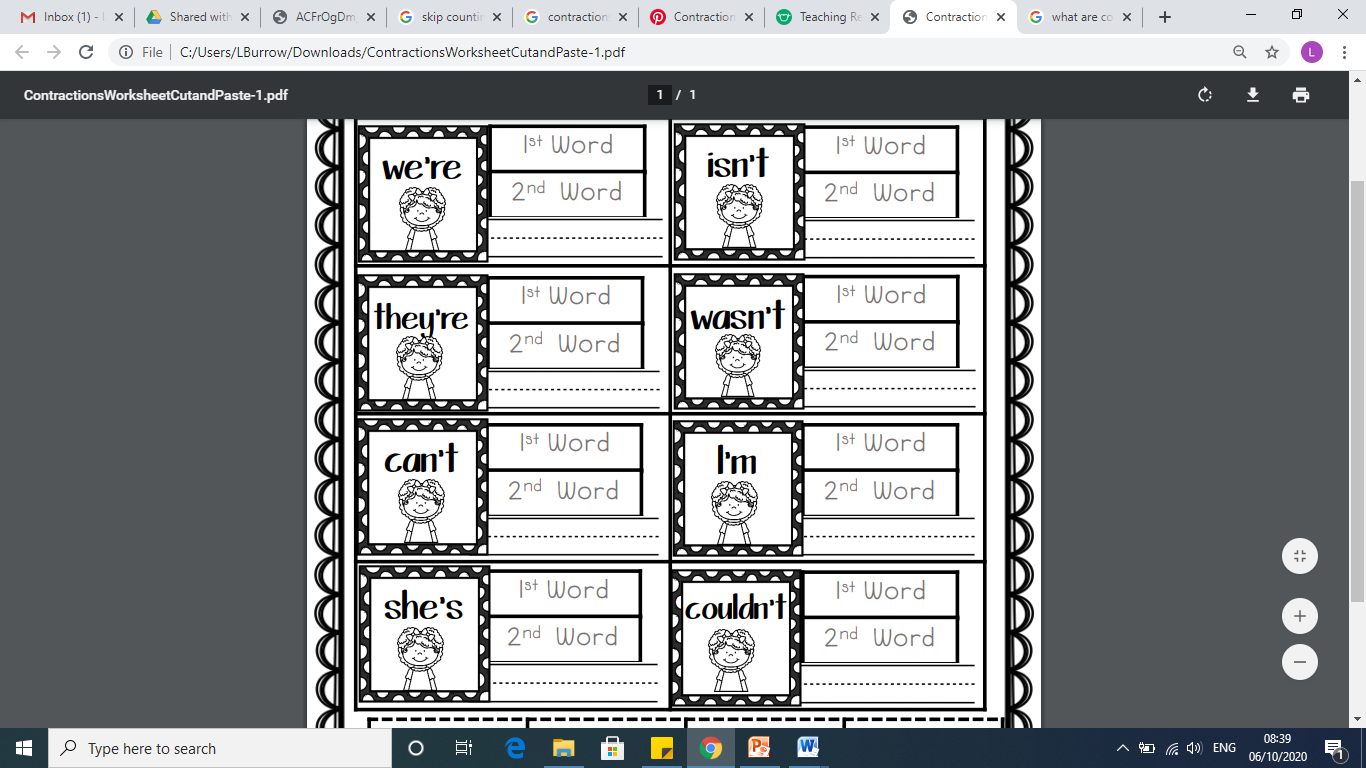 ReadingRemember that it is really important to read a few pages of your home reader each day.Have a go at completing this reading comprehension below.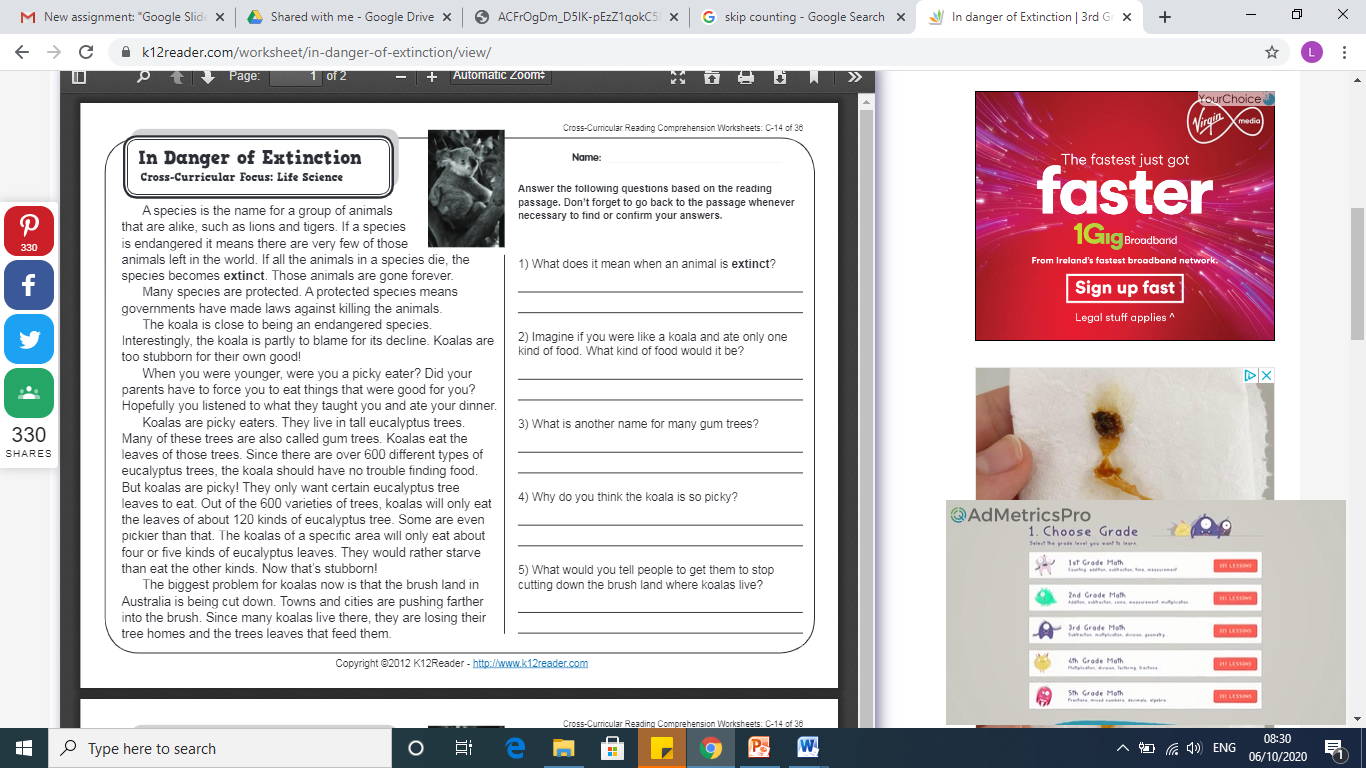 